Проект по патриотическому воспитаниюв старшей группе«Есть такая профессия -  Родину защищать»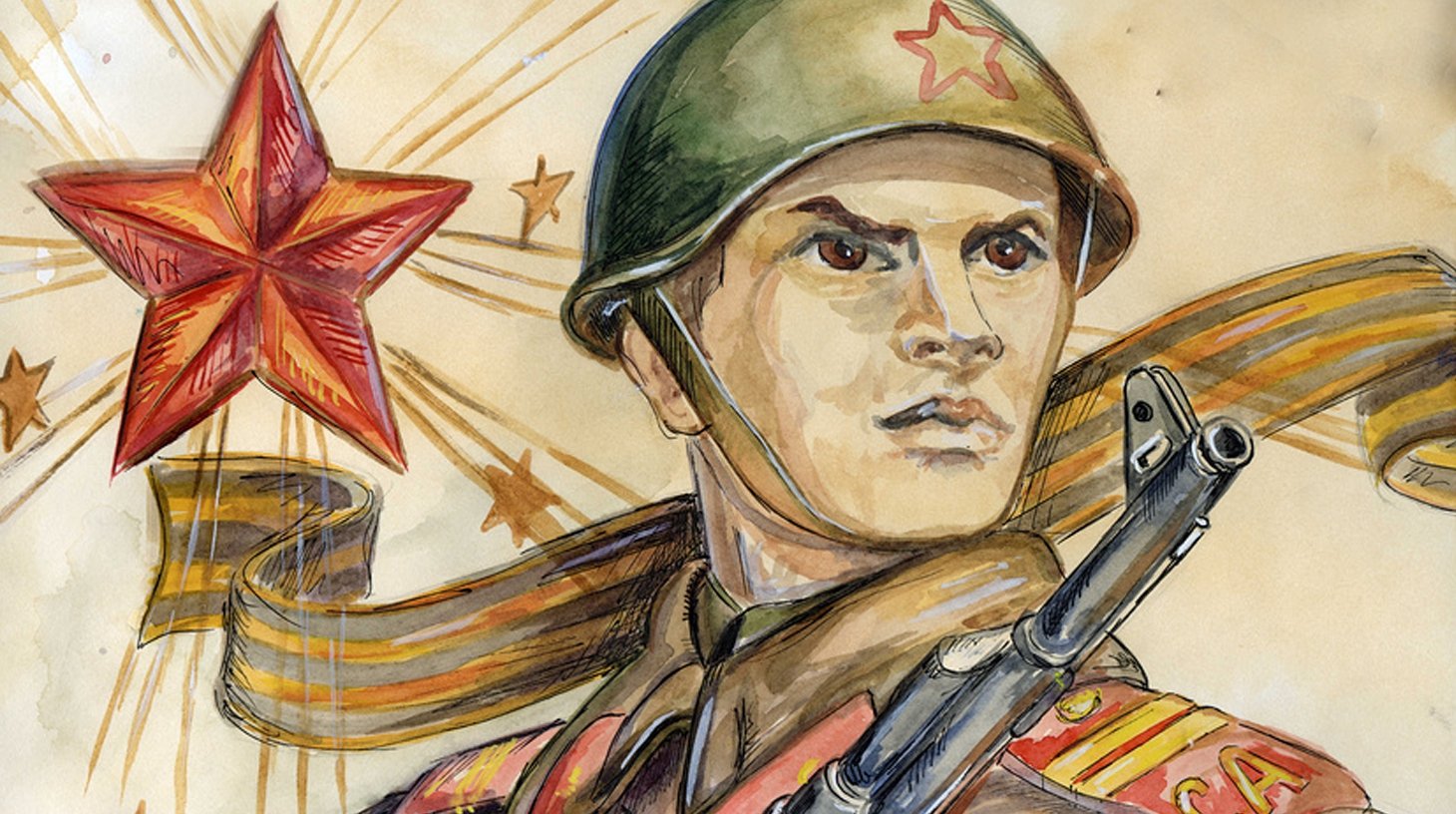                                                                                                  Воспитатели: Дюкова А.В                                                                                                              Константинова В.С                                                            Тасеево 2023гПаспорт проектаТема проекта: «Есть такая профессия – Родину защищать!»Тип проекта: информационно-практико-ориентированныйВид: долгосрочный Участники проекта: Дети старшей, подготовительной  группы, родители, воспитатели, инструктор по физической культуре.Сроки реализации: 3,5 месяца.    Цель:     Воспитание нравственно-патриотических чувств у детей старшего дошкольного возраста в процессе формирования представлений о Российской армии и защитниках Отечества.   Задачи:Формировать знания детей о Российской армии, уточнить и расширить  их представления о родах войск, технике;Продолжать знакомить детей с особенностями  военной службы в разных         родах войск (сухопутных, морских, воздушных, с военными профессиями: танкист, пограничник, летчик, моряк, десантник). Воспитывать дух патриотизма, чувство уважения к Вооруженным силам России, к подвигам наших соотечественников по защите Родины, гордости за родную страну. Привлекать родителей к патриотическому воспитанию своих детей;   Актуальность проекта:      Исторически сложилось так, что любовь к Родине, патриотизм во все времена в Российском государстве были чертой национального характера.  Издавна славится наша страна своими защитниками, которые охраняли и оберегали нашу Родину.     Этот проект является отличной возможность воспитать чувство гордости за свой народ, за армию, Родину. Вызвать желание быть похожими на смелых и отважных воинов своей страны. В настоящее время эта работа актуальна и особенно трудна, требует большого такта и терпения, так как в молодых семьях вопросы воспитания патриотизма, гражданственности не всегда считаются важными и заслуживающими должного внимания. В современных реалиях тема «Защитники Отечества» особенно актуальна, так как дети черпают не всегда положительную информацию. И задача педагога научить наших детей мечтать стать доблестными войнами и считать защиту своей Родины - священным долгом.     Результаты проекта: 1.Заложены основы уважения к людям военных профессий.2.Сформированы знания о родах войск.3.Знают, какое в Российской армии техническое оснащение.4.В процессе физкультурного и музыкального досугов создано хорошее настроение, выработан командный дух.6.У мальчиков появится стремление быть сильными, смелыми защитниками своей страны, у девочек возникнет уважение к мальчикам как будущим защитникам.  Фото-отчет проекта «Есть такая профессия – Родину защищать!»Оформление выставки детских работ.7. Обогащение предметно-развивающей среды по патриотическому воспитанию в соответствии с требованиями ФГОС.Продукт проектной деятельности:- Папка  «Виды родов войск»;- Организация мини-выставки в группе Военная техника; - наглядной информации в приемной о защитниках Отечества «23 февраля» (папка передвижка);
- Изготовление детьми подарков  для папы;
- Развлечение - соревнование для детей «Наши защитники».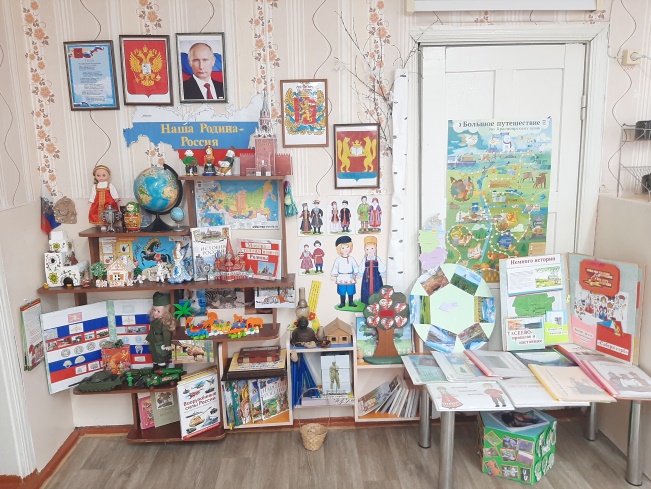 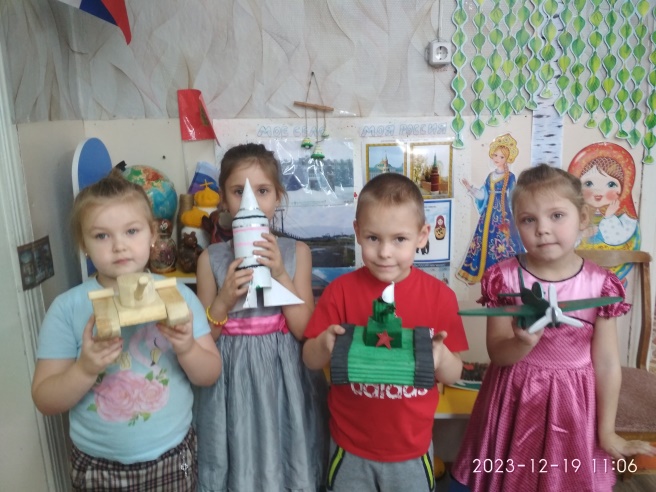 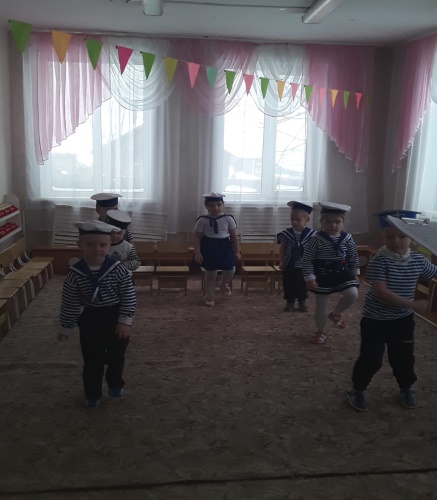 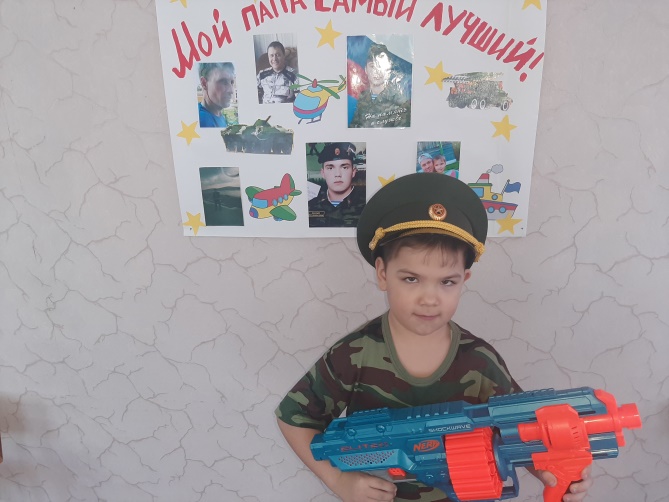 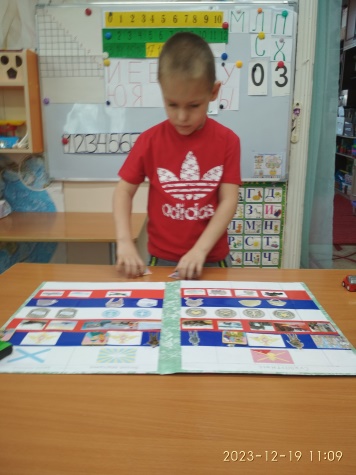 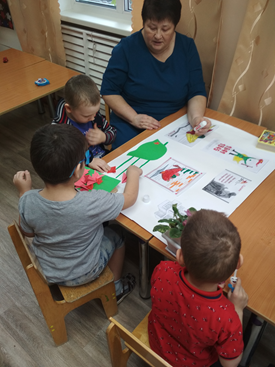 №Виды деятельностиМатериалы и средства1- Рассказ воспитателя о Российской армии и защитниках Отечества.- Рассматривание иллюстраций.Беседы с детьми: Темы: «Наша Российская армия», «Беседа о добре и зле, о мужестве и храбрости», «Наши защитники», «Города - герои», «День защитника Отечества» Составление рассказа: по набору военной техники, по картине Васнецова В. «Богатыри», «Я военным быть хочу пусть меня научат». Ситуативные разговоры с детьми: «Что ты знаешь о военных профессиях?», «Ели бы я был военным», «Кто в моей семье служил в армии», «Кто служит на военных кораблях?», «Кто защищает границы нашей родины на суше, в воздухе, на море?», «Танковые войска»,  Рассматривание иллюстраций о Российской армии (рангах, знаках отличия, звания, родах войск)  знакомство со службой пограничников, саперов, моряков, десантников, артиллеристов и т.д.  Рассказы детей на тему: «Герой в нашей семье», (помощь родителей)  Рассматривание открыток «Города герои».- Рассказ по картинкам «Защитники Отечества»- Рассматривание плакатов с военной техникой. Азбука Морзе, Семафорная азбука.Набор открыток «Города герои»2Видео презентации: «День защитника Отечества» (когда и как он появился),  «Представители военных профессий», «Есть такая профессия - Родину защищать», «Женские военные профессии», «Военная техника», «Военные собаки». Видео загадки «О какой профессии идет речь?», «Что лишнее?».Чтение художественной литературы-    Л.Кассиль «Твои защитники»; Н.Осипов «Смекалка-выручалка»;  Н. Иванова «Военные профессии»; Ф. Фраткин «Мы сегодня все пилоты», Е.Воробьёва «Последний выстрел», «Спасибо тебе, Трезор»;  О. Высоцкая «Мой брат уехал на границу»,  Ю. Ильинского «На земле, в небесах и на море»;  В. Тюрина «Ездим, плаваем, летаем»,  А.Митяева «Почему армия родная?»; чтение стихотворений: И. Грошева «23 февраля», Е. Благинина «Спасибо доблестным солдатам», «Шинель», заучивание стихотворений «День Защитника Отечества», «Слава Армии Российской», «Наша Армия родная», «Пограничники». А.Маркуша «Я – солдат и ты – солдат», Н. Никольский «Что умеют танкисты», » С. Михалков «Быль для детей», «Здравствуй воин-победитель», «День Победы»П. Воронько «Два брата солдата»3Рисование: «Пограничник с собакой», «Солдат на посту» «Моряки», «Десантники», «Танкисты на учениях».4Прослушивание песен военных лет, марши- «Алеша», «Смуглянка», «На безымянной высоте»,  «Офицеры», « Три танкиста», « День победы»,  «Катюша», «Дороги», « Последний бой», «Марш Славянки», «Эх дороги, пыль да туман...»,  «Бескозырка белая, в полоску воротник», «У солдата выходной» ,«Буду военным» А. Филиппенко , «Мы хотим чтоб птицы пели», «Папа может», «Будем в армии служить», и др. по теме.Записи песен, колонка5Лепка: «Военная техника» 6Конструирование и ручной труд: «Пилотка» (оригами) Военный аэродром», «Военный корабль».7Подвижные игры: «Передай пакет» «Секретное задание», «Пограничники и нарушители», «Часовые и разведчики», «Сигнальные флажки», «Три танкиста», «Подводная лодка».8Аппликация: «Матрос с сигнальными флажками», «Корабли на рейде»9Выставка детских рисунков: «Папа мой - самый любимый и дорогой»10Сюжетно - ролевые игры. Тема: «Пограничники на заставе», «Солдаты на учениях», «Лётчики», «Военные медсёстры», «Военный госпиталь», «Охрана границы», «На военном корабле», «Морской семафор». Игры с солдатиками11Выставка детских рисунков: «Папа мой - самый любимый и дорогой»12Оформление папки «Виды родов войск»13 Дидактическая игра: «Что кому нужно?» «Собери пазлы» (изображение пограничника моряка, десантника, летчика, танкиста, артиллериста), «У кого какая форма», «Военные профессии», «Кем я буду в армии служить?», «Кто защищает наши границы», «Составь карту», «Назови рода войск по описанию», «Отгадай военную профессию», «Летает, плавает, шагает».14Работа с родителями: «Я горжусь своим папой» (выполнение вместе с детьми открытки мужчинам)- Обращение к родителям с просьбой рассказать детям о нашей Российской Армии. Приготовить вместе с детьми небольшой рассказ. Рассмотреть армейские альбомы пап, дедушек.15-Утренник к 23февраля: «Наши защитники» - Проведение физкультурного досуга «Маленькие защитники»16- Возложение цветов к Мемориалу. - Смотр – конкурс «Центров патриотического воспитания»